Ram Rides – Ram River Tours 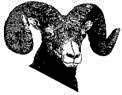 Lorne & Sharmane Hindbo  South Ram Outfitters Est 1988Guiding Ram River enthusiasts in the High Countrywww.southram.com   ramrides@outlook.com  403-844-0408APPRENTICE REQUIREMENTS Updated 01/21 Our operation has encouraged and enabled many to pursue their dreams.   We have operated as South Ram Outfitters since 1988.  The past 14 years Ram Rides host Kids n Horses camps.  We have found that a certain number of our campers have the initiative to go beyond camping into the real world of outdoor professionals; hunting guides & wranglers, fishing guides, ranch hands and cowboys, horse trainers, dog trainers and handlers and even cooks! We encourage this.  We “do what you love and you will love what you do”.  Lorne and I have the knowledge base, background and means to help those enthusiasts learn.   We are willing to help.  We will build on skill and enthusiasm as we go through the day to day operations of dealing with horses, camping, trails, clientele and other teachable moments as they present themselves.    Plus, we have several wonderful guest clinicians that share their wealth of knowledge.  2020 we hosted a First aid course and four horsemanship clinics for the apprentice team.Teachable moments include packing, camp step up and teardown, trail rides, halter breaking, colt starting, driving a team, trail maintenance, high country cooking and baking, working with cattle, working with sheep, flyfishing, hunting knowledge, community living, dealing with clientele, and other personnel  etc.!!!  Though oversimplified, these moments test perseverance, character, courage, determination as they often take us beyond our perceived and known limits.  Our preferred requirements are:Must attend at least two Kids n Horses Camps  &  14 year oldAchieved level four in our program or equivalent Adhere to Camp rules and reality – no phone service at camp, (Inreach for emergencies)  no vehicle provided for participants, eat what we eat , sleep in a tent, riding , trail and camp safety.Commit to a minimum two weeks of learning per summer. Cover ½ cost of any training clinics they choose to partake in.  (Horsemanship, Fishing, etc.)Daily Cost of $80 per participant per day.    If the participant commits to two weeks, there will be a reimbursement of $300.  Anyone 17 & over will then be considered for staff and reference to work depending on their ability.References and testimonies of staff available upon request